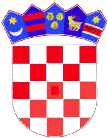            REPUBLIKA HRVATSKA          ZAGREBAČKA ŽUPANIJA    OPĆINA RAKOVEC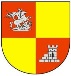 Klasa: 401-02/16-01/01Urbroj: 238-25-16-03-01Rakovec, 02. siječnja 2016.EVIDENCIJA ZAKLJUČENIH UGOVORA OPĆINE RAKOVEC ZA 2015. GODINU                                                                                                                                                  Općinska načelnica:                                                                                                                                                     Brankica Benc, dipl.oec.Red.br.VRSTA UGOVORADatum ugovoraUGOVORNA STRANANapomena1.Ugovor o djelu02.01.2015.Općina RakovecTomislav Šipuljak2.000,00 kn2.Ugovor o iznajmljivanju i radu logopeda u svrhu pružanja logopedske terapije djece s područja Općine Rakovec02.01.2015.Općina RakovecLogopedski kabinet za govorno-jezičnu komunikaciju „Blaži“50,00 kn/h3.Ugovor o darovanju nekretnina20.01.2015.Gavran Ivan, Ledinski BrankoOpćina Rakovec----4.Ugovor o poslovnoj suradnji u 2015. godini22.01.2015.Radio Vrbovec d.o.o.Općina Rakovec4.000,00 kn  5.Ugovor o sufinanciranju troškova prijevoza za redovite učenike srednjih škola u razdoblju siječanj – lipanj 2015. 29.01.2015.Zagrebačka županijaOpćina Rakovec75% od ukupne cijene6.Sporazum o suradnji na izradi i provođenju Županijske razvojne strategije Zagrebačke županije 2014.-2020.04.02.2015.Zagrebačka županijaOpćina Rakovec-----7.Dodatak Ugovoru o osnivanju prava služnosti polaganja, izgradnji i održavanja vodoopskrbne mreže 06.02.2015.Republika HrvatskaOpćina Rakovec Vodoopskrba i odvodnja Vrbovec d.o.o.----8.I Dodatak Ugovoru o dodjeli bespovratnih sredstava za razvoj poduzetničkih zona u Zagrebačkoj županiji19.02.2015.Zagrebačka županijaOpćina Rakovec---9.Ugovor o korištenju i paušalnom održavanju aplikativnog software-a28.02.2015.Z&M, vl. Mladen MijošekOpćina Rakovec----10.Ugovor BN: 01/1510.03.2015.Općina Rakovec, Proizvodno metalski obrt Čolig49.454,05 kn11.Ugovor o stručnom osposobljavanju za rad08.04.2015.Općina RakovecDarka Jaklinović----12.Ugovor o stručnom osposobljavanju za rad08.04.2015.Općina RakovecMarina Vincek----13.Ugovor o međusobnim pravima i obvezama u svezi stručnog osposobljavanja za rad bez zasnivanja radnog odnosa20.04.2015.Hrvatski zavod za zapošljavanjeOpćina RakovecDarka Jaklinović-----14.Ugovor o međusobnim pravima i obvezama u svezi stručnog osposobljavanja za rad bez zasnivanja radnog odnosa20.04.2015.Hrvatski zavod za zapošljavanjeOpćina RakovecMarina Vincek-----15.Ugovor BN: 02/1524.04.2015.Općina Rakovec, Autoprijevoznički obrt i zemljani radovi JENDRIŠ136.764,80 kn16.Ugovor o pružanju usluga obvezatne preventivne deratizacije na području Općine Rakovec u 2015.g.04.05.2015.Općina Rakovec„Škarda – sanitarna zaštita“---17.Ugovor o reviziji Procjene ugroženosti i Plana zaštite i spašavanja05.05.2015.Općina RakovecPlanovi i Procjene j.d.o.o.3.800,00 kn18.Ugovor o izradi strateškog razvojnog programa Općine Rakovec za razdoblje 2015.-2020.07.05.2015.Općina RakovecRegionalna razvojna agencija Zagrebačke županije30.000,00 kn19.Dodatak Ugovoru „Snimka izvedenog stanja i izrade geodetskih elaborata izvedenog stanja“ 12.05.2015.ŽUC Zagrebačke županijeGrad VrbovecOpćina DubravaOpćina FarkaševacOpćina GradecOpćina PresekaOpćina RakovecLEMAX d.o.o.---20.Autorski ugovor o glazbenom nastupu15.05.2015.Općina RakovecT.S. „U dobrom društvu“1.800,00 kn21.Ugovor o djelu20.05.2015.Općina RakovecTatjana Ružić3.293,75 kn22.Ugovor o sufinanciranju broj:06-F-R-0211/15-0110.06.2015.MRRFEUOpćina Rakovec240.000,00 kn23.Ugovor o školi plivanja u Gradskom odmaralištu Vrbovec u Nerezinama na Malom Lošinju16.06.2015.NOVI UZOR  d.o.o.Općina Rakovec950,00 kn/po djetetu24.Ugovor o održavanju javne rasvjete17.06.2015.Općina Rakovec, Elektromonterski obrt LEVANT12.835,00 kn25.Sporazum o sufinanciranju programa odgoja obrazovanja djece s teškoćama u razvoju23.06.2015.Poliklinika za rehabilitaciju slušanja i govora SUVAGOpćina Rakovec----26.Ugovor o zakupu poslovnog prostora01.07.2015.Općina RakovecHP – Hrvatska pošta d.d.200,00 kn/mj27.Sporazum o suradnji na projektu razvoja infrastrukture širokopojasnog pristupa u područjima u kojima ne postoji dostatan komercijalni interes za ulaganja, prihvatljivog za financiranje iz EU fondova16.07.2015.Grad VrbovecOpćina BedenicaOpćina DubravaOpćina FarkaševacOpćina GradecOpćina PresekaOpćina RakovecGrad Sv. I. Zelina6.750,00 kn28.Ugovor o dodjeli kapitalnih pomoći za ruralni razvoj jedinicama lokalne samouprave u Zagrebačkoj županiji za 2015. godinu broj:113-03-1-1503.08.2015.Zagrebačka županijaOpćina Rakovec400.000,00 kn29.Ugovor o korištenju javne usluge na mreži niskog napona broj: 4001-15-02693707.08.2015.HEP d.o.o.Općina Rakovec----30.Ugovor o korištenju javne usluge na mreži niskog napona broj: 4001-15-02693607.08.2015.HEP d.o.o.Općina Rakovec----31.Ugovor br. BN 04/1504.09.2015.Općina RakovecHOSNI GRADNJA243.676,86 kn 32.Ugovor br. BN 06/1504.09.2015.Općina RakovecAutoprijevoznički obrt i zemljani radovi Jendriš163.130,00 kn 33.Ugovor o subvencioniranju đačkih karata07.09.2015.Općina RakovecČazmatrans Nova d.o.o.5% od ukupne cijene 34.Ugovor br. BN 05/1508.09.2015.Općina RakovecGrađevinski obrt JUMA144.577,00 kn 35.Ugovor o stručnom nadzoru n adaptaciji društvenog doma Rakovec i društvenog doma Baničevec11.09.2015.Općina RakovecDoming Tiv d.o.o. Vrbovec6.250,00 kn36.Ugovor o provođenju programa predškole za pedagošku 2015/2016. godinu28.09.2015.Dječji vrtić VrbovecOpćina Rakovec----37.Sporazum o korištenju poslovne zgrade01.10.2015.Općina RakovecDom zdravlja Zagrebačke županije----38.Ugovor o djelu01.10.2015.Općina RakovecZlatica Očić425,00 kn39.Ugovor broj 359-04-06-15 o sufinanciranju troškova prijevoza za redovite učenike srednjih škola u razdoblju rujan – prosinac 2015.god.05.10.2015.Zagrebačka županijaOpćina Rakovec75% od ukupne cjene40.Ugovor o dodjeli kapitalnih pomoći za ruralni razvoj jedinicama lokalne samouprave u Zagrebačkoj županiji za 2015. godinu broj 157-03-1-1519.10.2015.Zagrebačka županijaOpćina Rakovec----41.Ugovor broj 314/15 o sufinanciranju troškova javnog prijevoza redovitih učenika srednjih škola s područja Općine Rakovec30.10.2015.HŽ Putnički prijevoz d.o.o.Općina Rakovec5 % od ukupne cijene 42.Ugovor o čišćenju snijega na nerazvrstanim prometnicama u zimskom periodu 2015/201605.01.2015.Općina RakovecAutoprijevoznički obrt i zemljani radovi Jendriš---43.Dodatak I Sporazumu o provedbi projekta rekonstrukcije i gradnje sustava javne rasvjete Broj: 90-06-10-14D106.11.2015.Zagrebačka županijaOpćina Rakovec---44.Ugovor o iznajmljivanju i radu logopeda u svrhu pružanja logopedske terapije djece s područja Općine Rakovec06.12.2015.Općina RakovecLogopedski kabinet za govorno – jezičnu komunikaciju Blaži50,00 kn/h45.Ugovor o poslovnoj suradnji u 2016. godini11.12.2015.Radio Vrbovec d.o.o.Općina Rakovec4.000,00 kn46.Ugovor o potpori br.59-11-8-15, izrada Strateškog razvojnog programa16.12.2015.Zagrebačka županijaOpćina Rakovec33.750,00 kn47.Aneks Ugovora o kapitalnoj pomoći A157-03-1-1518.12.2015.Zagrebačka županijaOpćina Rakovec----48.Sporazum o sufinanciranju programa odgoja i obrazovanja djece s teškoćama u razvoju21.12.2015.Poliklinika za rehabilitaciju slušanja i govora SUVAGOpćina Rakovec---49.Ugovor o potpori br.78-11-8-15, „Razvoj infrastrukture širokopojasnog pristupa“21.12.2015.Zagrebačka županijaOpćina Rakovec6.157,69 kn